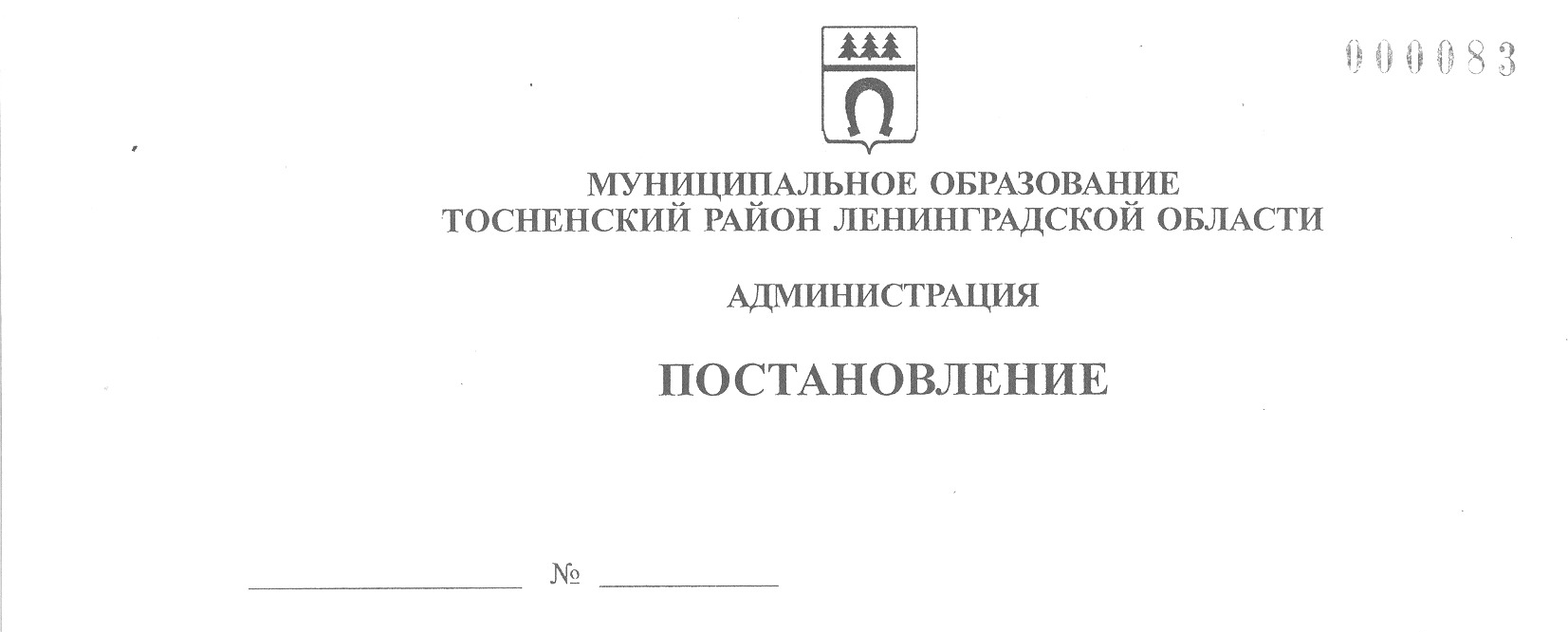 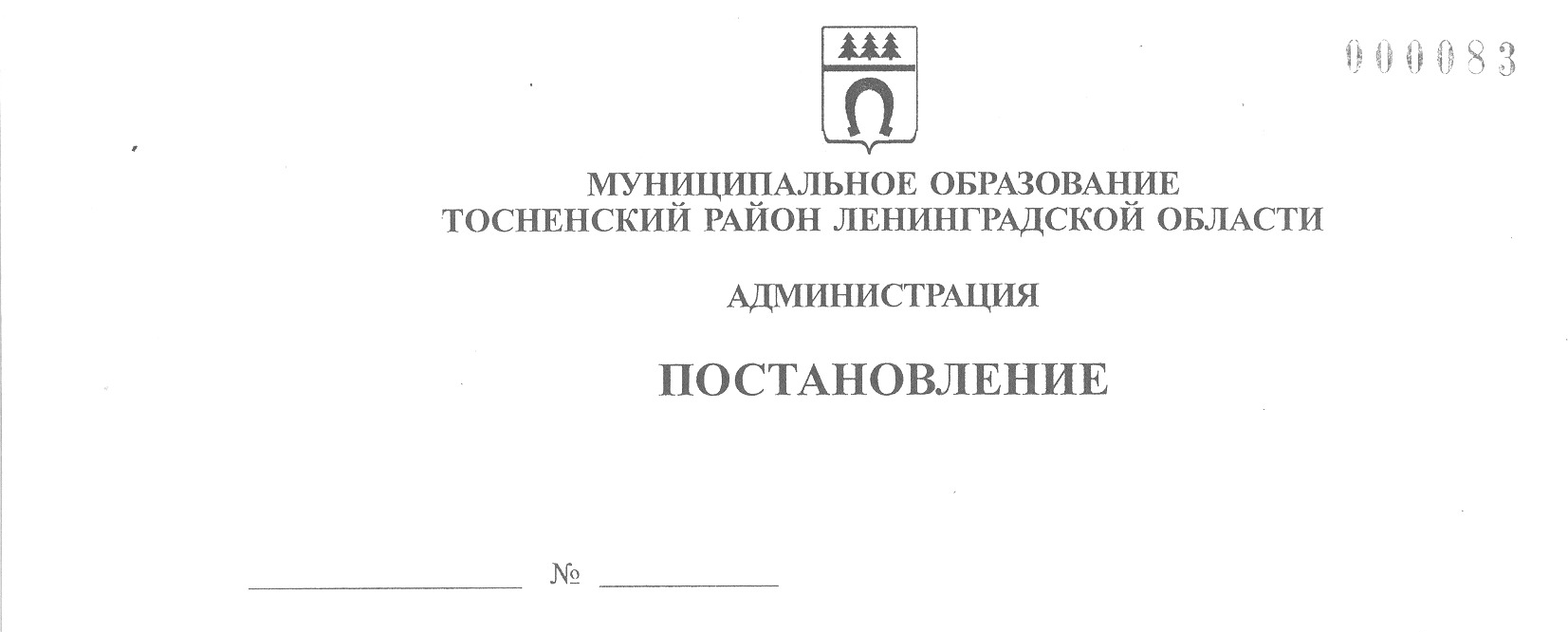 02.08.2023                                 2657-паО внесении изменений в Положение об установлениистимулирующих и иных выплат руководителяммуниципальных учреждений, подведомственныхкомитету образования администрации муниципальногообразования Тосненский район Ленинградской областиВ соответствии с решением совета депутатов муниципального образования Тосненский район Ленинградской области от 23.06.2020 № 63 «Об оплате труда работников муниципальных учреждений муниципального образования Тосненский район Ленинградской области», Инструкцией о системах оплаты труда в муниципальных учреждениях муниципального образования Тосненский район Ленинградской области по видам экономической деятельности, утвержденной постановлением администрации муниципального образования Тосненский район Ленинградской области от 31.07.2020 № 1352-па (с изменениями, внесенными постановлениями администрации муниципального образования Тосненский район Ленинградской области от 30.09.2020 № 1753-па, от 21.09.2021 № 2191-па, от 28.04.2022 № 1514-па, от 14.11.2022 № 4186-па, от 30.03.2023 № 1146-па, от 13.06.2023 № 2100-па), администрация муниципального образования Тосненский район Ленинградской областиПОСТАНОВЛЯЕТ:	1. Внести в Положение об установлении стимулирующих и иных выплат руководителям муниципальных учреждений, подведомственных комитету образования администрации муниципального образования Тосненский район Ленинградской области, утвержденное постановлением администрации муниципального образования Тосненский район Ленинградской области от 26.12.2020 №2644-па (с учетом изменений, внесенных постановлениями администрации муниципального образования Тосненский район Ленинградской области от 24.03.2021 № 591-па, от 03.03.2022 № 572-па) (далее – Положение), следующие изменения:1.1. Пункты 2.6.1, 2.6.2 изложить в следующей редакции:«2.6.1 Премиальные выплаты по итогам работы руководителю учреждения выплачиваются с периодичностью подведения итогов работы учреждения – ежемесячно и ежеквартально.Премиальные выплаты производятся:- при наличии в полном объеме средств в фонде оплаты труда;- в пределах имеющихся средств в фонде оплаты.Если в фонде оплаты труда отсутствует возможность премиальной выплаты, руководитель учреждения не предоставляет отчет.2.6.2. Размер премиальных выплат по итогам работы определяется на основании показателей эффективности и результативности деятельности муниципального учреждения и критериев оценки деятельности муниципальных учреждений (далее – КПЭ) за месяц и квартал, предусмотренных приложением 1 к настоящему Положению».1.2. Пункт 2.6.4 изложить в следующей редакции:«2.6.4. Базовый размер премиальных выплат по итогам работы за месяц составляет:-руководителям муниципальных образовательных учреждений в размере 40 % от окладно-ставочной части заработной платы; -руководителю муниципального казенного учреждения «Центр экономики и финансов» в размере 20% от окладно-ставочной части заработной платы;- руководителю муниципального казенного учреждения дополнительного образования «Тосненский центр психолого-педагогической, медицинской и социальной помощи» в размере 20% от окладно-ставочной части заработной платы.Базовый размер премиальных выплат по итогам работы за квартал составляет:-руководителям муниципальных образовательных учреждений в размере 120 % от окладно-ставочной части заработной платы; - руководителям муниципальных образовательных учреждений в размере 150% от окладно-ставочной части заработной платы («Центров образования»); -руководителю муниципального казенного учреждения «Центр экономики и финансов» в размере 105% от окладно-ставочной части заработной платы;- руководителю муниципального казенного учреждения дополнительного образования «Тосненский центр психолого-педагогической, медицинской и социальной помощи» в размере 90% от окладно-ставочной части заработной платы».1.3. Приложение 1 к Положению изложить в новой редакции (приложение).2. Комитету образования администрации муниципального образования Тосненский район Ленинградской области направить в сектор по взаимодействию с общественностью комитета по организационной работе, местному самоуправлению, межнациональным и межконфессиональным отношениям администрации муниципального образования Тосненский район Ленинградской области настоящее постановление для опубликования и обнародования в порядке, установленном Уставом муниципального образования Тосненский район Ленинградской области.3. Сектору по взаимодействию с общественностью комитета по организационной работе, местному самоуправлению, межнациональным и межконфессиональным отношениям администрации муниципального образования Тосненский район Ленинградской области опубликовать и обнародовать настоящее постановление в порядке, установленном Уставом муниципального образования Тосненский муниципальный район Ленинградской области.4. Контроль за исполнением настоящего постановления возложить на первого заместителя главы администрации муниципального образования Тосненский район Ленинградской области Тычинского И.Ф.5. Настоящее постановление вступает в силу со дня официального опубликования и распространяет свое действие на правоотношения, возникшие с 01.07.2023.Глава администрации						         А.Г. КлементьевБогданова Янина Алексеевна, 8(81361)24710               4 гаПриложение к постановлению  администрации муниципального образования Тосненский район  Ленинградской области      02.08.2023                  2657-паот ______________№_________Приложение 1 к ПоложениюКритерии и показатели эффективности и результативности деятельностиучреждений, подведомственных комитету образования администрации муниципального образования Тосненский район Ленинградской области, и их руководителейПоказатели и критерии эффективности и результативности деятельности муниципальных образовательных учреждений, осуществляющих образовательную деятельность по программам начального общего, основного общего, среднего общего образования, по образовательным программам дошкольного образования, по образовательным программам дополнительного образования)(за месяц)Показатели и критерии эффективности и результативности деятельности муниципального казенного учреждения «Центр экономики и финансов» (за месяц)Показатели и критерии эффективности и результативности деятельности муниципального казенного учреждения дополнительного образования «Тосненский центр психолого-педагогической, медицинской и социальной помощи» (за месяц)Показатели и критерии эффективности и результативности деятельности муниципальных образовательных учреждений, осуществляющих образовательную деятельность по программам начального общего, основного общего и среднего общего образования (за исключением «Центров образования»)(за квартал)*При невыполнении показателя эффективности и результативности размер премиальной выплаты за показатель будет составлять 0%.Показатели и критерии эффективности и результативности деятельности муниципальных образовательных учреждений, осуществляющих образовательную деятельность по программам начального общего и основного общего образования*При невыполнении показателя эффективности и результативности размер премиальной выплаты за показатель будет составлять 0%.Показатели и критерии эффективности и результативности деятельности муниципальных образовательных учреждений, осуществляющих образовательную деятельность по программам начального общего, основного общего образования и среднего общего образования («Центры образования»)*При невыполнении показателя эффективности и результативности размер премиальной выплаты за показатель будет составлять 0%.Показатели и критерии эффективности и результативности деятельности муниципальных образовательных учреждений, осуществляющих образовательную деятельность по образовательным программам дошкольного образования (за квартал)*При невыполнении показателя эффективности и результативности размер премиальной выплаты за показатель будет составлять 0%.Показатели и критерии эффективности и результативности деятельности муниципальных образовательных учреждений, осуществляющих образовательную деятельность по образовательным программам дополнительного образования (за квартал)*При невыполнении показателя эффективности и результативности размер премиальной выплаты за показатель будет составлять 0%.Показатели и критерии эффективности и результативности деятельности муниципального казенного учреждения «Центр экономики и финансов» (за квартал)*При невыполнении показателя эффективности и результативности размер премиальной выплаты за показатель будет составлять 0%.Показатели и критерии эффективности и результативности деятельности муниципального казенного учреждения дополнительного образования «Тосненский центр психолого-педагогической, медицинской и социальной помощи» (за квартал)*При невыполнении показателя эффективности и результативности размер премиальной выплаты за показатель будет составлять 0%.Критерии оценки эффективности и результативности деятельностиПоказатели эффективности и результативности деятельностиРазмер премиальной выплаты (в % к сумме окладно-ставочной части) *1.Деятельность руководителей образовательных учреждений1. Отсутствие жалоб, признанных обоснованными15%2. Соблюдение сроков предоставления отчетов, мониторингов, ответов, поступающих от учредителя и иных организаций, в том числе оперативность работы администрации образовательного учреждения15%3. Системная реализация в образовательных организациях социального партнерства10%Итого плановое значение КПЭ за месяцИтого плановое значение КПЭ за месяц40%Критерии оценки эффективности и результативности деятельностиПоказатели эффективности и результативности деятельностиРазмер премиальной выплаты (в % к сумме окладно-ставочной части) *1. Основная деятельность1. Исполнение бюджетной сметы нарастающим итогом с начала года для учреждения и учреждений, обсуживающихся по соглашению о передаче функций по ведению бюджетного (бухгалтерского), налогового учета, финансово-экономического сопровождения и формирования отчетности.На 1 апреля – не менее 25%;на 1 июля – не менее 50%;на 1 октября –не менее 75%;на 1 января года, следующего за отчетным – не менее 95%20%Итого плановое значение КПЭ за месяцИтого плановое значение КПЭ за месяц20%Критерии оценки эффективности и результативности деятельностиПоказатели эффективности и результативности деятельностиРазмер премиальной выплаты (в % к сумме окладно-ставочной части) *1. Деятельность руководителей образовательных учреждений1. Отсутствие жалоб, признанных обоснованными10%2. Соблюдение сроков предоставления отчетов, мониторингов, ответов, поступающих от учредителя и иных организаций10%Итого плановое значение КПЭ за месяцИтого плановое значение КПЭ за месяц20%Критерии оценки эффективности и результативности деятельностиПоказатели эффективности и результативности деятельностиРазмер премиальной выплаты (в % к сумме окладно-ставочной части) *1. Деятельность руководителей общеобразовательных учреждений1. Отсутствие выпускников, не получивших аттестат об основном общем и/или среднем общем образовании*достигнутый показатель применяется с момента наступления события (достижения показателя) и действует в течение периода до наступления следующего события8%2. Наличие выпускников, окончивших общеобразовательное учреждение с медалью, подтвердивших образовательные результаты итогами ЕГЭ*достигнутый показатель применяется с момента наступления события (достижения показателя) и действует в течение периода до наступления следующего события10%3. Наличие обучающихся, получивших по результатам государственной итоговой аттестации в форме ЕГЭ от 81 балла*достигнутый показатель применяется с момента наступления события (достижения показателя) и действует в течение периода до наступления следующего события8%4. Эффективное функционирование инновационных площадок, опорных, консультационных и ресурсных центров10%5. Наличие призеров и/или победителей Всероссийской олимпиады школьников на региональном уровне*достигнутый показатель применяется с момента наступления события (достижения показателя) и действует в течение периода до наступления следующего события8% – призеры12% – победители6. Наличие победителей и призеров конкурсных мероприятий (олимпиад, конкурсов, чемпионатов, турниров, фестивалей) не ниже регионального уровня, в соответствии Перечнем, ежегодно утверждаемым приказом Министерства просвещения Российской Федерации, прочих конкурсных мероприятий не ниже регионального уровня, организаторами которых является комитет общего и профессионального образования Ленинградской области и государственные учреждения, подведомственные комитету общего и профессионального образования Ленинградской области Региональный уровень – 8%Всероссийский уровень – 12%2. Финансово-экономическая деятельность1. Своевременное размещение информации в сети Интернет на сайте bus.gov.ru8%2. Выполнение муниципального задания для бюджетных учреждений.На 1 апреля – не менее 25%;на 1 июля – не менее 50%;на 1 октября – не менее 75%;на 1 января года, следующего за отчетным – не менее 95%8%3. Исполнение бюджетной сметы нарастающим итогом с начала года для казенных учрежденийНа 1 апреля – не менее 25%;на 1 июля – не менее 50%;на 1 октября – не менее 75%;на 1 января года, следующего за отчетным – не менее 95%8%4. Выполнение показателя средней заработной платы педагогических работников, согласно дорожной карте6%3. Информатизация образовательной деятельности1. Отсутствие замечаний на предмет соответствия материалов официального сайта (образовательной) организации согласно действующему законодательству, эффективная работа с информационными системами, информационно-коммуникационными платформами и госпабликами8%2. Заполнение электронного журнала в соответствии с приказом комитета образования администрации муниципального образования от 17.03.2023 № 02-02-01-08-169/2023 «О проведении ежемесячного мониторинга системности заполнения электронных журналов педагогическими работниками в общеобразовательных организациях муниципального образования Тосненский район Ленинградской области»6%4. Совершенствование кадрового обеспечения образовательного процесса1. Доля педагогических работников, имеющих квалификационную категорию, в общей численности педагогических работников (не менее 80%)8%2. Наличие побед руководителя и/или педагогов в профессиональных конкурсах, организаторами которых является Министерство просвещения Российской Федерации, подведомственные Министерству просвещения Российской Федерации федеральные учреждения, комитет общего и профессионального образования Ленинградской области и государственные учреждения, подведомственные комитету общего и профессионального образования Ленинградской областиПобеды в конкурсах:8% – всероссийского уровня6% – регионального уровня2% – районного уровня0% – не участвовали(% суммируются)(по каждому уровню суммируется по 1 показателю)Итого плановое значение КПЭ за кварталИтого плановое значение КПЭ за квартал120%Критерии оценки эффективности и результативности деятельностиПоказатели эффективности и результативности деятельностиРазмер премиальной выплаты (в % к сумме окладно-ставочной части) *1.Деятельность руководителей общеобразовательных учреждений1. Отсутствие выпускников, не получивших аттестат об основном общем образовании*достигнутый показатель применяется с момента наступления события (достижения показателя) и действует в течение периода до наступления следующего события8%2. Наличие выпускников, получивших аттестат с отличием*достигнутый показатель применяется с момента наступления события (достижения показателя) и действует в течение периода до наступления следующего события10%3. Результаты государственной итоговой аттестации в 9-х классах по математике и/или русскому языку выше среднего балла по региону.*достигнутый показатель применяется с момента наступления события (достижения показателя) и действует в течение периода до наступления следующего события8%4. Эффективное функционирование инновационных площадок, опорных, консультационных и ресурсных центров10%5. Наличие призеров и/или победителей Всероссийской олимпиады школьников на региональном уровне*достигнутый показатель применяется с момента наступления события (достижения показателя) и действует в течение периода до наступления следующего события8% - призеры12% - победители6. Участие в конкурсных мероприятиях (олимпиадах, конкурсах, чемпионатах, турнирах, фестивалях) не ниже регионального уровня, в соответствии с Перечнем, ежегодно утверждаемым приказом Министерства просвещения Российской Федерации, прочих конкурсных мероприятиях не ниже регионального уровня, организаторами которых является комитет общего и профессионального образования Ленинградской области и государственные учреждения, подведомственные комитету общего и профессионального образования Ленинградской областиРегиональный уровень - 6%Всероссийский уровень - 12%2. Финансово-экономическая деятельность1. Своевременное размещение информации в сети Интернет на сайте bus.gov.ru8%2. Выполнение муниципального задания для бюджетных учреждений.На 1 апреля – не менее 25%;на 1 июля – не менее 50%;на 1 октября – не менее 75%;на 1 января года, следующего за отчетным – не менее 95%8%3. Исполнение бюджетной сметы нарастающим итогом с начала года для казенных учрежденийНа 1 апреля – не менее 25%;на 1 июля – не менее 50%;на 1 октября – не менее 75%;на 1 января года, следующего за отчетным – не менее 95%8%4. Выполнение показателя средней заработной платы педагогических работников, согласно дорожной карте6%3. Информатизация образовательной деятельности1. Отсутствие замечаний на предмет соответствия материалов официального сайта (образовательной) организации согласно действующему законодательству, эффективная работа с информационными системами, информационно-коммуникационными платформами и госпабликами8%2. Заполнение электронного журнала, в соответствии с приказом комитета образования администрации муниципального образования от 17.03.2023 № 02-02-01-08-169/2023 «О проведении ежемесячного мониторинга системности заполнения электронных журналов педагогическими работниками в общеобразовательных организациях муниципального образования Тосненский район Ленинградской области»6%4. Совершенствование кадрового обеспечения образовательного процесса1. Доля педагогических работников, имеющих квалификационную категорию, в общей численности педагогических работников (не менее 70%)8%2. Наличие побед руководителя и/или педагогов в профессиональных конкурсах, организаторами которых является Министерство просвещения Российской Федерации, подведомственные Министерству просвещения Российской Федерации федеральные учреждения, комитет общего и профессионального образования Ленинградской области и государственные учреждения, подведомственные комитету общего и профессионального образования Ленинградской областиПобеды в конкурсах:8% – всероссийского уровня6% – регионального уровня2% – районного уровня0% – не участвовали(% суммируются)(по каждому уровню суммируется по 1 показателю)Итого плановое значение КПЭ за кварталИтого плановое значение КПЭ за квартал120%Критерии оценки эффективности и результативности деятельностиПоказатели эффективности и результативности деятельностиРазмер премиальной выплаты (в % к сумме окладно-ставочной части) *1. Деятельность руководителей общеобразовательных учреждений1.Отстуствие выпускников, не получивших аттестат об основном общем и/или среднем общем образовании*достигнутый показатель применяется с момента наступления события (достижения показателя) и действует в течение периода до наступления следующего события8%2. Наличие выпускников, получивших аттестат с отличием*достигнутый показатель применяется с момента наступления события (достижения показателя) и действует в течение периода до наступления следующего события10%3. Результаты государственной итоговой аттестации в 9-х классах по математики и/или русскому языку выше среднего балла по региону.*достигнутый показатель применяется с момента наступления события (достижения показателя) и действует в течение периода до наступления следующего события8%4. Эффективное функционирование инновационных площадок, опорных, консультационных и ресурсных центров10%5. Наличие призеров и/или победителей Всероссийской олимпиады школьников на региональном уровне*достигнутый показатель применяется с момента наступления события (достижения показателя) и действует в течение периода до наступления следующего события8% – призеры12% – победители6. Участие в конкурсных мероприятиях (олимпиадах, конкурсах, чемпионатах, турнирах, фестивалях) не ниже регионального уровня, в соответствии с Перечнем, ежегодно утверждаемым приказом Министерства просвещения Российской Федерации, прочих конкурсных мероприятиях не ниже регионального уровня, организаторами которых является комитет общего и профессионального образования Ленинградской области и государственные учреждения, подведомственные комитету общего и профессионального образования Ленинградской областиРегиональный уровень - 6%Всероссийский уровень - 12%7. Своевременное зачисление детей в учреждение, оформление в АИС, современность отчисления и перевода (внутри учреждения)15%8. Своевременная подготовка базы АИС ЭДС к комплектованию, создание плановых групп, перевод плановых групп в активные15%2. Финансово-экономическая деятельность1. Своевременное размещение информации в сети Интернет на сайте bus.gov.ru8%2. Выполнение муниципального задания для бюджетных учреждений.На 1 апреля – не менее 25%;на 1 июля – не менее 50%;на 1 октября – не менее 75%;на 1 января года, следующего за отчетным – не менее 95%8%3. Исполнение бюджетной сметы нарастающим итогом с начала года для казенных учрежденийНа 1 апреля – не менее 25%;на 1 июля – не менее 50%;на 1 октября – не менее 75%;на 1 января года, следующего за отчетным – не менее 95%8%4. Выполнение показателя средней заработной платы педагогических работников, согласно дорожной карте6%3. Информатизация образовательной деятельности1. Отсутствие замечаний на предмет соответствия материалов официального сайта (образовательной) организации согласно действующему законодательству, эффективная работа с информационными системами, информационно-коммуникационными платформами и госпабликами8%2. Заполнение электронного журнала в соответствии с приказом комитета образования администрации муниципального образования Тосненский район Ленинградской области от 17.03.2023 № 02-02-01-08-169/2023 «О проведении ежемесячного мониторинга системности заполнения электронных журналов педагогическими работниками в общеобразовательных организациях муниципального образования Тосненский район Ленинградской области»6%4. Совершенствование кадрового обеспечения образовательного процесса1. Доля педагогических работников, имеющих квалификационную категорию, в общей численности педагогических работников (не менее 70%)8%2. Наличие побед руководителя и/или педагогов в профессиональных конкурсах, организаторами которых является Министерство просвещения Российской Федерации, подведомственные Министерству просвещения Российской Федерации федеральные учреждения, комитет общего и профессионального образования Ленинградской области и государственные учреждения, подведомственные комитету общего и профессионального образования Ленинградской областиПобеды в конкурсах:8% – всероссийского уровня6% – регионального уровня2% – районного уровня0% – не участвовали(% суммируются)(по каждому уровню суммируется по 1 показателю)Итого плановое значение КПЭ за кварталИтого плановое значение КПЭ за квартал120%Критерии оценки эффективности и результативности деятельностиПоказатели эффективности и результативности деятельностиРазмер премиальной выплаты (в % к сумме окладно-ставочной части) *1. Создание условий организации образовательного процесса1. Отсутствие замечаний на предмет соответствия материалов официального сайта (образовательной) организации согласно действующему законодательству, эффективная работа с информационными системами, информационно-коммуникацион-ными платформами и госпабликами8%2. Эффективное функционирование инновационных площадок, опорных, консультационных и ресурсных центров8%2. Деятельность руководителей дошкольных образовательных учреждений1. Своевременное зачисление детей в учреждение, оформление в АИС, современность отчисления и перевода (внутри учреждения)10%2. Своевременная подготовка базы АИС ЭДС к комплектованию, создание плановых групп, перевод плановых групп в активные10%3. Участие воспитанников в конкурсных мероприятиях, организаторами которых является комитет образования администрации муниципального образования Тосненский район Ленинградской области, комитет общего и профессионального образования Ленинградской области и государственные учреждения, подведомственные комитету общего и профессионального образования Ленинградской области8% – на муниципальном уровне10% – на региональном уровне(% суммируется)4. Наличие победителей среди воспитанников в конкурсных мероприятиях, организаторами которых является комитет образования администрации муниципального образования Тосненский район Ленинградской области, комитет общего и профессионального образования Ленинградской области и государственные учреждения, подведомственные комитету общего и профессионального образования Ленинградской области5% – на муниципальном уровне7% – на региональном уровне(% суммируется)5. Отсутствие задолженности по родительской плате8%3. Финансово-экономическая деятельность1. Своевременное размещение информации в сети Интернет на сайте bus.gov.ru8%2. Выполнение муниципального задания для бюджетных учреждений.На 1 апреля – не менее 20%;на 1 июля – не менее 45%;на 1 октября – не менее 70%;на 1 января года, следующего за отчетным – не менее 90%8%3. Исполнение бюджетной сметы нарастающим итогом с начала года для казенных учрежденийНа 1 апреля – не менее 20%;на 1 июля – не менее 45%;на 1 октября – не менее 70%;на 1 января года, следующего за отчетным – не менее 90%8%4. Выполнение показателя средней заработной платы педагогических работников, согласно дорожной карте8%4. Совершенствование кадрового обеспечения образовательного процесса1. Доля педагогических работников, имеющих квалификационную категорию, в общей численности педагогических работников (не менее 70%)    6%2. Наличие побед руководителя и/или педагогов в профессиональных конкурсах районного, регионального, всероссийского уровнейПобеды в конкурсах:8% – всероссийского уровня6% – регионального уровня2% – районного уровня0% – не участвовали(% суммируется)(по каждому уровню суммируется по 1 показателю)Итого плановое значение КПЭ за кварталИтого плановое значение КПЭ за квартал120%Критерии оценки эффективности и результативности деятельностиПоказатели эффективности и результативности деятельностиРазмер премиальной выплаты (в % к сумме окладно-ставочной части) *1. Создание условий организации образовательного процесса1. Отсутствие замечаний на предмет соответствия материалов официального сайта (образовательной) организации согласно действующему законодательству, эффективная работа с информационными системами, информационно-коммуникационными платформами и госпабликами8%2. Участие в инновационной деятельности, освоение новых образовательных технологий8%2. Деятельность руководителей учреждений дополнительного образования1. Своевременное заполнение электронного журнала8%2. Оперативность работы администрации в ИС «Навигатор»10%3. Доля детей, охваченных системой персонифицированного финансирования дополнительного образования детей (не менее 35%)10%4. Доля детей в возрасте от 5 до 18 лет, охваченных дополнительным образованием (не менее 82,6%)10%5. Наличие победителей и призеров среди обучающихся в конкурсных мероприятиях, организаторами которых является Министерство просвещения Российской Федерации, Министерство спорта Российской Федерации, подведомственные федеральные учреждения, комитет общего и профессионального образования Ленинградской области и государственные учреждения, подведомственные комитету общего и профессионального образования Ленинградской областиРегиональный уровень - 8%Всероссийский уровень - 12%3. Финансово-экономическая деятельность1. Своевременное размещение информации в сети Интернет на сайте bus.gov.ru10%2. Выполнение муниципального задания для бюджетных, автономных учреждений.На 1 апреля – не менее 20%;на 1 июля – не менее 45%;на 1 октября – не менее 70%;на 1 января года, следующего за отчетным – не менее 90%10%3. Выполнение показателя средней заработной платы педагогических работников, согласно дорожной карте10%4. Совершенствование кадрового обеспечения образовательного процесса1. Доля педагогических работников, имеющих квалификационную категорию, в общей численности педагогических работников (не менее 50%)10%2. Участие руководителя и/или педагогов в профессиональных конкурсах районного, регионального, всероссийского уровней	Участие в конкурсах:6% – всероссийского уровня4% – регионального уровня2% – районного уровня0% – не участвовали(% суммируются)(по каждому уровню суммируется по 1 показателю)Итого плановое значение КПЭ за кварталИтого плановое значение КПЭ за квартал120%Критерии оценки эффективности и результативности деятельностиПоказатели эффективности и результативности деятельностиРазмер премиальной выплаты (в % к сумме окладно-ставочной части) *Основная деятельность1. Соблюдение сроков предоставления отчетов, мониторингов, ответов, поступающих от учредителя и иных организаций25%2. Выполнение показателя средней заработной платы педагогических работников согласно дорожной карте для учреждений, обсуживающихся по соглашению о передаче функций по ведению бюджетного (бухгалтерского), налогового учета, финансово-экономического сопровождения и формирования отчетности35%3. Отсутствие нарушений по результатам проверок финансово-хозяйственной деятельности учреждений, обсуживающихся по соглашению о передаче функций по ведению бюджетного (бухгалтерского), налогового учета, финансово-экономического сопровождения и формирования отчетности20%4. Своевременное размещение информации в сети Интернет на сайте bus.gov.ru в учреждениях, обсуживающихся по соглашению о передаче функций по ведению бюджетного (бухгалтерского), налогового учета, финансово-экономического сопровождения и формирования отчетности25%Итого плановое значение КПЭ за кварталИтого плановое значение КПЭ за квартал105%Критерии оценки эффективности и результативности деятельностиПоказатели эффективности и результативности деятельностиРазмер премиальной выплаты (в % к сумме окладно-ставочной части) *1. Деятельность руководителей учреждений дополнительного образования1. Руководство Территориальной психолого-медико-педагогической комиссии10%2. Охват детей психолого-педагогической помощью не менее 5% от общего количества детей, проживающих на территории Тосненского района Ленинградской области10%3. Своевременное внесение данных и отчетов об освоении детьми-инвалидами образовательных программ10%4. Отсутствие замечаний на предмет соответствия материалов официального сайта (образовательной) организации согласно действующего законодательства, эффективная работа с информационными системами, информационно-коммуникацион-ными платформами и госпабликами10%2. Финансово-экономическая деятельность1. Своевременное размещение информации в сети Интернет на сайте bus.gov.ru10%2. Соблюдение сроков предоставления отчетности, отсутствие замечаний, в том числе по отдельным запросам комитета10%3. Исполнение бюджетной сметы нарастающим итогом с начала года для казенных учрежденийНа 1 апреля – не менее 20%;на 1 июля – не менее 45%;на 1 октября – не менее 70%;на 1 января года, следующего за отчетным – не менее 90%10%3. Совершенствование кадрового обеспечения образовательного процесса1. Доля педагогических работников, имеющих квалификационную категорию, в общей численности педагогических работников (не менее 50%)10%2. Укомплектованность штатными работниками (80% и более в соответствии со штатным расписанием) (годовой показатель)   10%Итого плановое значение КПЭ за кварталИтого плановое значение КПЭ за квартал90%